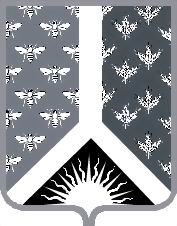 СОВЕТ НАРОДНЫХ ДЕПУТАТОВ НОВОКУЗНЕЦКОГО МУНИЦИПАЛЬНОГО РАЙОНАР Е Ш Е Н И Еот 27 августа 2021 г. № 194-МНПАОб установлении тарифов на дополнительные платные услуги, оказываемые муниципальным автономным общеобразовательным учреждением «Металлурговская средняя общеобразовательная школа»   Принято Советом народных депутатовНовокузнецкого муниципального района26 августа 2021 г.1. Установить тарифы на дополнительные платные услуги, оказываемые муниципальным автономным общеобразовательным учреждением «Металлурговская средняя общеобразовательная школа», согласно приложению к настоящему Решению.2. Настоящее Решение вступает в силу со дня, следующего за днем его официального опубликования.Председатель Совета народных депутатов Новокузнецкого муниципального района                                                                             Е.В. ЗеленскаяГлава Новокузнецкого муниципального района                                                                             А.В. ШарнинПриложение к решению Совета народных депутатов Новокузнецкого муниципального района от 27 августа 2021 г. № 194-МНПА «Об установлении тарифов на дополнительные платные услуги, оказываемые муниципальным автономным общеобразовательным учреждением «Металлурговская средняя общеобразовательная школа»Тарифы на дополнительные платные услуги, оказываемые муниципальным автономным общеобразовательным учреждением «Металлурговская средняя общеобразовательная школа»* Одно посещение бассейна равно одному астрономическому часу (60 минут).** Для предоставления льготы по оплате дополнительной платной услуги предъявление документа (оригинала), подтверждающего статус льготника, обязательно. №п/пНаименование дополнительной платной услугиЕдиницаизмерения*Стоимость дополнительной платной услуги в рублях (НДС не облагается)1Посещение бассейна                    1 посещение- несовершеннолетние до 18 лет – 200 рублей;- взрослые – 300 рублей;- инвалиды и участники Великой Отечественной войны, труженики тыла – 0 рублей**;- студенты, пенсионеры, инвалиды 1, 2, 3 групп, ветераны и участники боевых действий, ликвидаторы аварии на Чернобыльской атомной электростанции – 250 рублей**2Абонемент  посещений бассейна                         8 посещений- несовершеннолетние до 18 лет  – 1450 рублей;- взрослые – 2200 рублей;- инвалиды и участники Великой Отечественной войны, труженики тыла – 0 рублей**;- студенты, пенсионеры, инвалиды 1, 2, 3 групп, ветераны и участники боевых действий, ликвидаторы аварии на Чернобыльской атомной электростанции – 1800 рублей**3Разовое индивидуальное занятие тренера-инструктора с ребенком1 посещение500 рублей4Абонемент  индивидуальных занятий тренера-инструктора с ребенком8 посещений      3800 рублей5Предоставление дорожки в бассейне до 12 человек1 посещение      3150 рублей